Klasa: 604-04/19-01/01                                                                                                                                     Ur. broj: 251-61-34-19-02Zagreb, 18. siječnja 2019.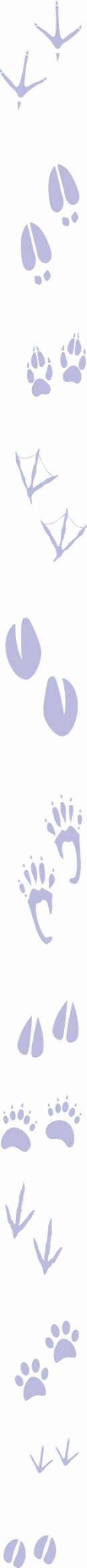 Temeljem Natječaja Sveučilišta u Zagrebu, klasa: 605-01/19-03/3, ur. broj: 380-153/068-19-1, od 17. siječnja 2019. godine, Veterinarski fakultet Sveučilišta u Zagrebu raspisuje INTERNI NATJEČAJza mobilnost studenata u svrhu studijskog boravka u okviru Erasmus+ programa ključne aktivnosti 1 unutar programskih zemalja (KA103)                                                 za akademsku godinu 2019./2020.Natječaj se odnosi na studijski boravak studenata Veterinarskog fakulteta Sveučilišta u Zagrebu na inozemnoj partnerskoj ustanovi s kojom Veterinarski fakultet Sveučilišta u Zagrebu ima potpisan Erasmus+ međuinstitucijski sporazum o razmjeni studenata za akademsku godinu 2019./20. POPIS STIPENDIJAZa studente integriranog preddiplomskog i diplomskog studija (studenti moraju u trenutku odlaska na mobilnost biti upisani najmanje u drugu godinu studija):Popis inozemnih sveučilišta s kojima je fakultet dogovorio mobilnosti                                                nalazi se na sljedećem linku: http://www.unizg.hr/fileadmin/rektorat/Suradnja/Medunarodna_razmjena/Studenata/Erasmus_SMS/2019_20/VEF_Eplus_exchanges_SMS_2019_20.pdfStudent se može prijaviti na studijski boravak isključivo na fakultete s kojima je Veterinarski fakultet potpisao interinstitucijski sporazum (gore navedeni).Prije slanja prijave na natječaj, kandidati se trebaju detaljno informirati o programu koji namjeravaju pohađati, odnosno kolegijima (kurikulumu) koje smiju / žele upisati na nekom od fakulteta s liste i savjetovati se pri tom s ECTS koordinatorom fakulteta na koji namjeravaju otići te s ECTS koordinatorom Veterinarskog fakulteta (prof. dr. sc. Juraj Grizelj). Posebno treba voditi računa o tome na kojem se jeziku izvodi nastava na stranom fakultetu/sveučilištu (za nastavu na engleskom dovoljna je fakultetska potvrda, za ostale jezike treba dokazati znanje jezika na kojemu se drži nastava). Napose treba unaprijed dogovoriti s voditeljima predmeta na našem fakultetu priznavanje kolegija koji će se slušati na stranoj instituciji.Osnovni kriteriji u odabiru studenata su sljedeći: 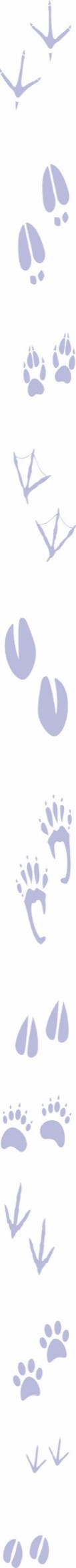 motivacijsko pismo, prijepis ocjena, znanje jezika na kojem se izvodi studijski program. Prednost (apsolutnu) imaju oni studenti koji još nisu sudjelovali u LLP Erasmus ili ERASMUS+ mobilnosti studijskog boravka (SMS) odnosno Erasmus Mundus mobilnosti  za vrijeme studija. Rangiranje i odabir kandidata provodi se na fakultetskoj razini. Povjerenstvo za odabir na razini fakulteta imenuje dekan.Financijska potpora koju student može primiti iz Erasmus+ sredstava je dodatak za troškove studiranja koje bi student imao na matičnom sveučilištu te stoga pokriva samo dio troškova života. Mjesečna financijska potpora iz Erasmus+ sredstava za ak. god. 2019./20. za programske zemlje raspodijeljena je u tri kategorije, ovisno o zemlji u koju student odlazi (od 400 EUR-a do 500 EUR-a). Studenti koji se prijave na natječaj i zadovolje sve uvjete natječaja, a ne uđu u krug stipendiranih studenata, mogu na razmjenu otići o vlastitom trošku (tzv. zero-grant studenti). Na njih se primjenjuju ista pravila kao i na Erasmus+ studente koji primaju financijsku potporu.Prijava za studijski boravak može uključivati kombinaciju studijskoga boravka i stručne prakse ako se održavaju na istom sveučilištu isključivo uz prethodno odobrenje inozemnog sveučilišta. Prijava tada uključuje jedan semestar ili trimestar studijskoga boravka i drugi semestar ili trimestar stručne prakse. Studijski boravak i stručna praksa ne mogu se obavljati istovremeno.Studenti su dužni:Ispuniti i poslati online prijavu zaključno do 14. veljače 2019. do 12:00 sati. Prijavi se može pristupiti na mrežnoj stranici:https://zagreb.moveon4.com/locallogin/5c3dcdcc02c4f6d10f8b457d/engNapomena: ne preporučuje se slanje online prijave zadnji dan (u slučaju problema s internetom prijava se neće naknadno prihvatiti!)2. Ispunjenu online prijavu otisnuti (print), vlastoručno potpisati, te zajedno s navedenom potpunom dokumentacijom predati ECTS koordinatoru – prof. dr. sc. Jurju Grizelju do 14. veljače 2019. do 12.00 sati. (datum primitka). Prijavi je potrebno priložiti: a. Europass životopis na hrvatskom jeziku b. motivacijsko pismo na hrvatskom jeziku (do 300 riječi)c. prijepis ocjena te ostvarenih ECTS bodova (za sve razine studija) ovjeren u studentskoj referadi Fakulteta i  potvrdu o upisanom semestru u trenutku prijave na Natječaj (na hrvatskom jeziku) d. potvrda o znanju jezika na kojem se izvodi nastava (radni jezik mobilnosti za koju se student prijavljuje; do 3 potvrde ako su radni jezici različiti za 3 prijavljena izbora). Uvjet minimalno B2 stupanj znanja po Zajedničkom europskom referentnom okviru za jezike – dostavljaju se kopije potvrda. Detaljne upute koje se potvrde prihvaćaju pročitati u Dodatku br. I. - Natječaja Sveučilišta u Zagrebu. e. za studente koji žele pisati završni rad ili raditi istraživanje u svrhu završnog rada – pismo odobrenja (Approval form for final thesis); f. za studente s invaliditetom – uz sve navedeno i potvrdu ovlaštene ustanove iz koje se vidi stupanj invaliditeta (ako je za studentovo stanje moguće izdavanje ovakve potvrde); g. za studente slabijeg socioekonomskog statusa – uz sve navedeno kao dokaz potrebno je priložiti i: i.  potvrdu nadležne porezne uprave za sve članove zajedničkog kućanstva za zadnju dostupnu kalendarsku godinu u trenutku predaje natječajne dokumentacije. Studenti koji imaju prebivalište izvan Republike Hrvatske obvezni su kao dokaz dostaviti potvrde o visini ukupno ostvarenih prihoda nadležne porezne uprave izvan RH i potvrde iz RH za sve članove zajedničkog kućanstva. Za članove kućanstva koji su obrtnici, ako nije dostupna potvrda iz 2016. tada dostaviti potvrdu iz 2015. godine. 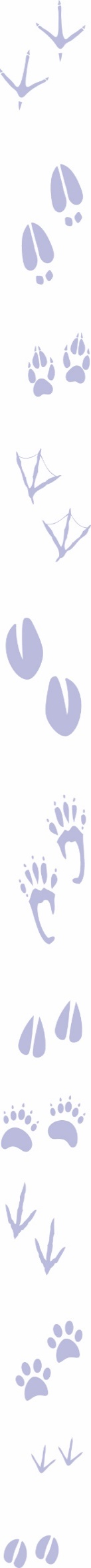 ii. za članove zajedničkog kućanstva koji su u mirovini ili su korisnici obiteljske mirovine potrebno je priložiti, uz potvrdu PU, i potvrdu nadležne ustanove za mirovinsko osiguranje (u RH i izvan RH ako je primjenjivo – vidi gornji paragraf) o visini isplaćene mirovine za zadnju dostupnu kalendarsku godinu u trenutku predaje natječajne dokumentacije ;  iii. popunjena izjava o članovima zajedničkog kućanstva (pod zajedničkim kućanstvom podrazumijeva se obiteljska ili druga zajednica osoba koje zajedno žive na istoj adresi prebivališta i podmiruju troškove života bez obzira na srodstvo). Za svakog člana sva tražena polja trebaju biti ispunjena. Obrazac u privitku ovog Natječaja. Izjavu nije potrebno ovjeriti kod javnog bilježnika. Ova dokumentacija se isključivo učitava u online prijavu i razmatra se samo učitana dokumentacija (ne dostavlja se i u papirnatom obliku!)Student ispunjava i šalje samo jednu (1) online prijavu u kojoj je moguće odabrati do tri (3) različita izbora stranih sveučilišta na koja želi ići. Veterinarski fakultet će studenta rangirati na samo jedan od odabranih izbora. U slučaju višestrukih online prijava sve će se prijave automatski smatrati odbijenima (bez iznimke).Protiv Odluke o odabiru kandidata može se podnijeti žalba Fakultetu (Povjerenstvu za ERASMUS+ u roku od 8 dana od objave rezultata natječaja). Žalba se podnosi u pisanom obliku u Prijamni ured Fakulteta. O žalbi odlučuje Povjerenstvo Fakulteta.Općenite Informacije o ERASMUS+ studijskom boravku možete pronaći na mrežnim stranicama: http://www.unizg.hr/nc/vijest/article/erasmus-natjecaj-za-mobilnost-studenata-za-studijski-boravak-programske-zemlje-ka103-eu-za-ak/Rok za slanje on-line prijave i predaju potpune dokumentacije ECTS koordinatoru (prof. dr. sc. JURAJ GRIZELJ) je zaključno 14.  veljače 2019. (12.00 sati – podne= vrijeme i datum primitka).prof. dr. sc. Juraj GrizeljECTS koordinator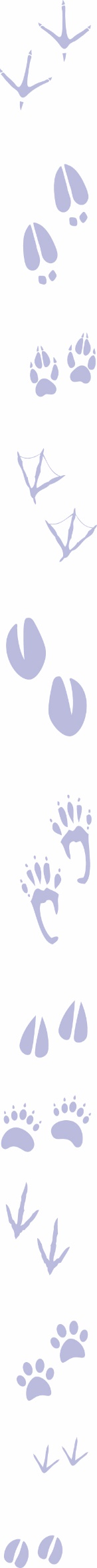 